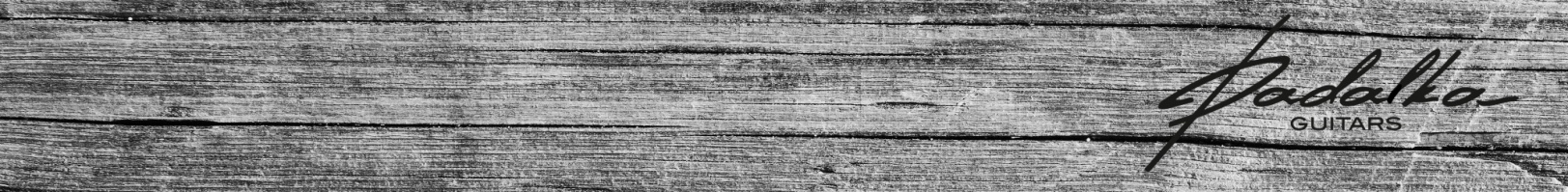 Наименование инструмента: Ваше имя: Контактный e-mail: Общие данныеОбщие данныеМодель                                                                               Sun BassДлина мензуры 34''Количество струн 6Способ крепления грифа      вклеенныйОбычная /  на левую руку Информация о грифеИнформация о грифеКоличество ладов                                                                22Материал ладов / размерМатериал - Нейзильбер, Сталь, Бронза (Evo Gold)Размер  -  2.28х1.4мм /  2.54х1.3мм /  2.79х1.45ммКоличество слоёв грифа                               Цельный / 3 / 5 / 7Материал грифа                                                          см.прайсМатериал накладки                                                           см.прайсРадиус накладки                    Толщина грифа / профиль20-23мм  Профиль ‘’C’’Окантовка накладки / головы                                     см.прайсМаркеры                                                                      см.прайс Разметка грифа сбоку                                                см.прайсИнкрустацияПорожек                                                                       см.прайсЦвет головы грифа / дерево / тип покрытия             см.прайсЦвет обратной стороны грифа / тип покрытия         см.прайсУсиление грифа           Стандартное (12-24 лад) / на всю длинуПримечанияИнформация о корпусеИнформация о корпусеМатериал корпуса                                                       см.прайсМатериал  топа                                                           см.прайсЦвет / тип покрытия корпуса                                      см.прайсЦвет / тип покрытие топа                                           см.прайсПримечанияФурнитура / электроникаФурнитура / электроникаТип бриджа                                 Gotoh Wrap-around / Schaller Signum / Resomax Piezo BridgeЦвет фурнитуры                                     хром / черный / золотоСтруны (калибр) / СтройРучки регуляторов        индивидуальные деревянные. Выбрать породу или цветДатчики                              Рамки датчиков                 Деревянные рамки. Выбрать породуКонфигурация потенциометров   громкость, тон, 3/6-поз переключательПереключатель датчиков        мини тугл / ротационный свитч / балансный потенциометрОтсечка                                    нет / на переключ. / на пуш-пулеПьезо-преамп                                                  Graphtech GhostКрепление ремня                                                                               ремнедержатели Gotoh или стреплоки Schaller ПримечанияДополнительная информацияДополнительная информацияСтрана / город  для транспортировкиСтандартная упаковка  / Кейс / РеменьПримечания